فایل سربرگ محصولات تولید شده توسط دانش آموزان جهت ارائه در جشنواره نوجوان خوارزمی(بازارچه)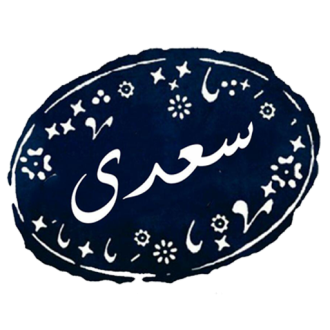 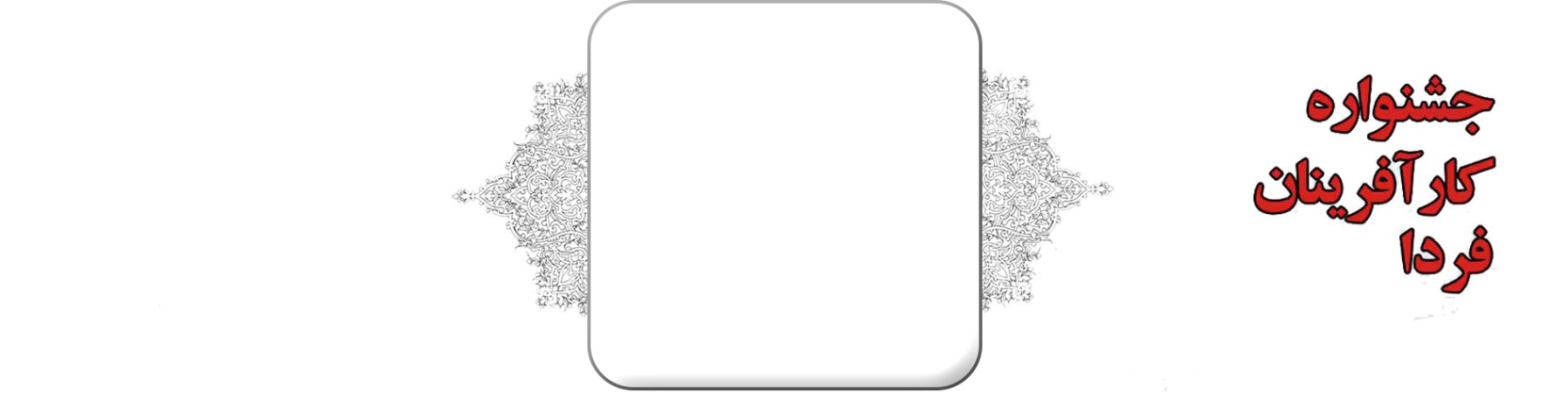 